 Описание матрасов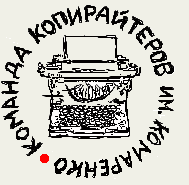 2 in 1Матрасы «2 в 1» обладают ортопедическим эффектом и разной мягкостью сторон. Но какую сторону бы вы не использовали, естественное положение позвоночника сохраняется. Это возможно благодаря пружинному блоку внутри такого матраса, который придаёт ему внутреннюю жёсткость. Пенополиуретан, из которого состоит мягкая сторона матраса, обеспечивает циркуляцию воздуха внутри матраса. Матрасы «2 в 1» идеально использовать как в целях отдыха, так и в ортопедических целях. В этом и заключается главный плюс матрасов этой серии. Универсальность в применении, качество материалов, из которых изготовлены матрасы серии «2 в 1» - все эти положительные моменты только добавляют очки в корзину матрасов «2 в 1». Матрасы серии «2 в 1» - это и отдых, и здоровье Вашего позвоночника! Только максимальный комфорт и ничего, кроме этого!ClassicМатрасы серии «Классик» - это продукт, предназначенный буквально для каждого. Благодаря применению современных технологий, матрасы серии «Классик» являются максимально комфортными, при этом, не теряя своих лечебных ортопедических свойств. В основе матрасов «Классик» лежат как пружинные блоки (действительно, классика), так и эластичные синтетические материалы. Эти материалы настолько высокотехнологичны, что могут легко заменить натуральные. А иногда даже лучше играют свою роль, чем те же пружины.Но у каждого матраса данной серии своё предназначение. Среди матрасов серии «Классик» представлены как довольно мягкие модели, так и матрасы средней жесткости на пружинной основе. Каждый из них имеет свои особенные свойства и создан для разных людей с разными желаниями и потребностями. Кому-то удобно и привычно спать на твёрдом, кому-то это просто необходимо ввиду проблем со здоровьем, а кто-то не представляет себе свой сон без мягкого и эластичного матраса. ComfortСерия матрасов «Комфорт» имеет отличные ортопедические свойства. На ваш выбор предоставлены матрасы из натуральных и экологически чистых материалов, эконом варианты и многие другие модификации матрасов. Серия «Комфорт» - это как жёсткие, так и мягкие матрасы. Вы легко можете подобрать тот вариант, который необходим именно Вам. Уникальные свойства этих матрасов позволяют каждому человеку найти максимально удобную и комфортную для себя модель. Среди матрасов серии «Комфорт» можно увидеть матрасы средней жёсткости, умеренно жёсткие матрасы и матрасы с разной жёсткостью сторон. Как любитель жёсткого ложа, так и тот, кто предпочитает мягкую постель, имеют возможность удовлетворить свои потребности благодаря этим матрасам. Матрасы с разной жёсткостью сторон являются практически универсальными. Если Вам надоело лежать на жёсткой стороне, то Вы просто можете перевернуть матрас и получить абсолютно другие ощущения!EliteТермин «Элит» говорит сам за себя. Приобретая матрасы «Элит», вы приобретает немыслимый комфорт, от которого очень трудно отказаться. Эти матрасы отличаются очень высоким качеством материалов, особыми пружинными блоками. Также присутствуют и беспружинные модели. Комбинации слоёв в матрасах «Элит» способны удивить даже самых искушённых гурманов. Засыпая вечером на таком матрасе, Вы рискуете проспать всё на свете! Ведь Вам просто не захочется вставать с этого матраса!Любая модель коллекции «Элит» - это просто феноменальный комфорт. Человек, который обзавёлся таким матрасом, никогда не пожалеет о своём выборе. Матрасы класса «Элит» с головой оправдывают своё название, что уже было доказано и проверенно многими из наших клиентов. Покупая матрас серии «Элит», вы приобретаете небывалый комфорт и отличнейшее качество!SpringlessМатрасы «Springless» созданы из 100% экологически чистых и гипоаллергенных материалов. Пружины в матрасах серии «Springless» не используются. Вместо них применяются эластичные материалы натурального и синтетического происхождения. Тот факт, что в матрасах «Springless» объединены экологически чистые синтетические и натуральные материалы, делает их уникальным продуктом. Матрасы «Springless» комфортны для каждого и не наносят никакого вреда Вашему здоровью.Помимо этого, у матрасов «Springless» есть ещё один ощутимый плюс. За счёт состава материалов, из которых они изготовлены, срок службы матрасов «Springless» значительно дольше, чем у многих других им подобных. Если вы следите за своим здоровьем и ищете максимальный комфорт, то матрасы серии «Springless» именно то, что Вам нужно! Покупая матрас «Springless», вы обеспечиваете себя комфортом и уютом на долгие годы.